Túrakód: F-Koszt-t /  Táv.: 19,3 km  Szintidő: 2:45 óra, (átlagseb.: 7,02 km/h  /  Frissítve: 2021-01-20Túranév: Futó / Koszta-tanyaRésztávokhoz javasolt rész-szintidők (kerekített adatok, átlagsebességgel kalkulálva):Feldolgozták: Baráth László, Hernyik András, Valkai Árpád, 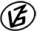 Tapasztalataidat, élményeidet őrömmel fogadjuk! 
(Fotó és videó anyagokat is várunk.)RésztávRésztávRész-szintidőRész-szintidőF-Koszt-t_01-rtRajt (rendezvény) - Kórház (É)0:140:14F-Koszt-t_02-rtKórház (É) - Kertváros (ÉK)0:050:19F-Koszt-t_03-rtKertváros (ÉK) - Zuhogói tiltó (ÉNY)0:350:54F-Koszt-t_04-rtZuhogói tiltó (ÉNY) - Koszta-tanya0:111:05F-Koszt-t_05-rtKoszta-tanya – Tisza ártér-1 / Partfürdő0:181:08F-Koszt-t_06-rtTisza ártér-1 / Partfürdő - Tisza ártér-2 / Bogaras0:131:36F-Koszt-t_07-rtTisza ártér-2 / Bogaras - Tisza ártér-3 / Sziget0:121:48F-Koszt-t_08-rtTisza ártér-3 / Sziget - Szentes Alsórét-10:212:09F-Koszt-t_09-rtSzentes Alsórét-1 - Szentes Alsórét-20:142:23F-Koszt-t_10-rtSzentes Alsórét-2 - Ilonaparti erdő0:132:34F-Koszt-t_12-rtIlonaparti erdő - Cél (rendezvény)0:102:45